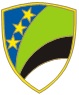 BOSNA I HERCEGOVINA                                                                                                     БОСНА И ХЕРЦЕГОВИНАFEDERACIJA BOSNE I HERCEGOVINE                                                                          ФЕДЕРАЦИЈА БОСНЕ И ХЕРЦЕГОВИНЕTUZLANSKI KANTON                                                                                                             ТУЗЛАНСКИ КАНТОНMinistarstvo privrede                                                                                                            Министарство привредеBOSNIA AND HERZEGOVINAFEDERATION OF BOSNIA AND HERZEGOVINATUZLA CANTONMinistry of EconomyTuzla, Aleja Alije Izetbegovića 29, tel.: +387 35 369-327  fax.: +387 35 369-332  e-mail: mp@tk.kim.ba  web: vladatk.gov.ba, strategijarazvoja.tk.gov.baSMJERNICE ZA PODNOSIOCE PRIJAVAzaJAVNI POZIVza odabir korisnika grant sredstava za finansiranje projekata jačanja privrede Tuzlanskog kantona"Finansiranje projekata za jačanje MSP-a"Tuzla, novembar 2022. godineNamjena sredstavaNepovratna sredstva mogu se koristiti za finasiranje i sufinasiranje nabavke nove opreme, novih alata i repromaterijala. Oprema, alat i repromaterijal koji se nabavljaju moraju biti namijenjeni djelatnosti koju MSP obavlja. Korisnici sredstava čija registrovana djelatnost spada u granu 75.00 – za Veterinarska djelatnost nepovratna sredstva mogu koristiti samo za finasiranje i sufinasiranje nabavke nove opreme i novih alata.Korisnici sredstavaKorisnici sredstava su mikro, mala i srednja preduzeća koja imaju sjedište na području Tuzlanskog kantona klasifikovana po broju zaposlenih u skladu sa Zakonom o poticaju razvoja male privrede („Službene novine Federacije BiH“, br. 19/06 i 25/09) i Zakonom o privrednim društvima FBiH („Službene novine Federacije BiH“, br. 81/15 i 75/21), a koja su u većinskom privatnom vlasništvu. Prema veličini, u smislu ovog Zakona, razlikuju se mikro, mali i srednji subjekti male privrede pri čemu:Mikro subjekti male privrede su fizička i pravna lica koja upošljavaju prosječno godišnje manje od 10 lica (od 1 do 9),Mali subjekti male privrede su fizička i pravna lica koja upošljavaju prosječno godišnje manje od 50 lica (od 10 do 49) iSrednji subjekti male privrede su fizička i pravna lica koja upošljavaju prosječno godišnje manje od 250 lica (od 50 do 249).Uslovi za dodjelu sredstavaUslovi koje korisnici moraju ispuniti za dodjelu sredstava su da:registrovana djelatnost ne spada u oblast trgovine (izuzev grane 45.2 - Održavanje i popravak motornih vozila u skladu sa Klasifikacijom djelatnosti KDBiH 2010 („Službeni glasnik BiH“, broj 47/10)), turizma, ugostiteljstva, prevoza stvari, roba i putnika (izuzev grane 52.1 Skladištenje robe), granu 85.53 Djelatnosti vozačkih škola u skladu sa Klasifikacijom djelatnosti KDBiH 2010 („Službeni glasnik BiH“, broj 47/10) te proizvodnju oružja i vojne opreme, proizvodnju duhanskih proizvoda i alkoholnih pića, primarnu poljoprivredu izuzev prerađivačke djelatnosti, otvaranje kasina i drugih igara na sreću; da su registrovani najkasnije godinu dana prije dana objave javnog pozva;uredno izmiruju direktne poreze, doprinose za PIO/MIO i zdravstveno osiguranje; uredno izmiruju indirektne poreze, ukoliko su u sistemu PDV-a; su ostvarili pozitivan finansijski rezultat u prethodnoj godini poslovanja (2021. godina);su opravdali ranije dodijeljena finansijska sredstva od strane Ministarstva privrede; do sada nisu ostvarili finansijska sredstva za predloženu namjenu iz drugog izvora;da nije bio korisnik sredstava Ministarstva privrede u 2022. godini, izuzev korisnika sredstava programa subvencioniranja dijela kamatne stope privrednim subjektima sa područja Tuzlanskog kantona.Ukoliko je podnosilac prijave bio korisnik sredstava Ministarstva privrede dva puta u posljednje tri godine (2019., 2020. i 2021. godina) po bilo kojem programu, izuzev korisnika sredstava programa subvencioniranja dijela kamatne stope privrednim subjektima sa područja Tuzlanskog kantona, NEMA pravo učešća u Javnom pozivu.Kriteriji za izbor korisnika sredstava:Izbor korisnika grant sredstava vrši Komisija za odabir korisnika sredstava (u daljem tekstu: Komisija) koju imenuje ministar privrede u Vladi Tuzlanskog kantona u daljem tekstu (Ministar). Komisija na osnovu kriterija za bodovanje vrši bodovanje prispjelih prijava koje ispunjavaju uslove iz Javnog poziva.U slučaju jednakog broja bodova prednost ima kandidat, po redoslijedu važnosti, koji je dobio više bodova po slijedećim kriterijima za bodovanje korisnika: broj zaposlenih iz kategorije ranjivih lica,dosadašnji grant poticaj,broj zaposlenih osoba.U slučaju da i nakon provedene procedure dodatnog bodovanja korisnici imaju isti broj bodova, konačnu odluku donosi Ministar. Komisija sačinjava Preliminarnu rang listu korisnika sredstava i Listu podnosilaca čije su prijave neblagovremene, nepotpune i neosnovane, a koje se objavljuju na web stranici Vlade Tuzlanskog kantona. Na objavljene liste svi kandidati imaju pravo prigovora koji se podnosi Ministarstvu u pisanoj formi, u roku od pet dana od dana objavljivanja listi na web stranici Vlade Tuzlanskog kantona.Nakon isteka roka za prigovor i nakon rješavanja po uloženim prigovorima, Ministar donosi Konačnu rang listu korisnika grant sredstava za finansiranje projekata jačanja privrede Tuzlanskog kantona, koja se objavljuje na web stranici Vlade Tuzlanskog kantona: http://www.vladatk.gov.ba/. Na osnovu Konačne rang liste korisnika sredstava Ministar donosi pojedinačne odluke o odobravanju sredstava korisnicima. Sa odabranim korisnicima Ministarstvo privrede potpisuje pojedinačne ugovore. Na osnovu pojedinačnih odluka i potpisanih ugovora doznačavaju se sredstva na transakcijski račun korisnika.Iznos sredstava Sredstva za predmetne namjene dodjeljivat će se korisnicima u maksimalnom iznosu:za mikro preduzeća do 10.000,00 KM (slovima: desethiljada konvertibilnih maraka),za mala preduzeća do 20.000,00 KM (slovima: dvadesethiljada konvertibilnih maraka),za srednja preduzeća do 30.000,00 KM (slovima: tridesethiljada konvertibilnih maraka).Komisija će izvršiti raspodjelu sredstava u skladu sa ostvarenim bodovima podnosilaca prijava i u skladu sa raspoloživim sredstvima. Ukupan iznos sredstava za MSP iznosi 1.280.000,00 KM (jedanmiliondvijestotineosamdesethiljada konvertibilnih maraka) koja se raspoređuju na sljedeći način:za mikro preduzeća je obezbijeđen iznos od ukupno 380.000,00 KM (slovima: tristotineosamdesethiljada konvertibilnih maraka), za mala preduzeća je obezbijeđen iznos od ukupno 600.000,00 KM (slovima: šeststotinahiljada konvertibilnih maraka)za srednja preduzeća je obezbijeđen iznos od ukupno 300.000,00 KM (slovima: tristotinehiljada konvertibilnih maraka). U slučaju velikog broja prijava korisnika na jednoj kategoriji (mikro/mala/srednja preduzeća), a nedostatka na drugoj kategoriji, Ministar ima pravo izvršiti preraspodjelu ukupnih sredstava. Troškovi koji se priznaju odnose se isključivo na direktne troškove nastale realizacijom namjene nabavke opreme, alata i repromaterijala.Potrebna dokumentacijaPrijavni obrazac dostupan na web stranici Vlade TK;Kopija Rješenja o registraciji za MMSP; Kopija Uvjerenja o poreznoj registraciji – ID broj; Original ili ovjerena fotokopija Uvjerenja o urednom izmirenju direktnih poreza, doprinosa za PIO/MIO i doprinosa za zdravstveno osiguranje izdato od Poreske uprave Federacije BiH, ne starije od tri mjeseca od dana objave ovog Javnog poziva; Original ili ovjerena fotokopija Uvjerenja o urednom izmirenju indirektnih poreza, izdato od Uprave za indirektno oporezivanje, ne starije od 3 mjeseca od dana objave ovog Javnog poziva (ukoliko je u sistemu PDV-a) odnosno potpisana i ovjerena Izjava od strane podnosioca zahtjeva da podnosilac nije u sistemu PDV-a (dostupna na web stranici Vlade TK uz Javni poziv);Original ili ovjerena fotokopija Liste osiguranih lica za obveznika za mjesec oktobar ili novembar 2022. godini izdata od Poreske uprave Federacije BiH; Kopija Obavještenja o razvrstavanju pravnog lica prema klasifikaciji djelatnosti;Kopija potvrde/uvjerenja od nadležne institucije kojom se dokazuje da zaposlenik pripada definisanim kategorijama ranjivih lica;Kopija Bilansa uspjeha za 2021. godinu ovjerena potpisom i pečatom podnosioca prijave;Fotokopija predračuna sa specifikacijom troškova, izdatog od subjekta od kojeg se planira nabaviti oprema, alati i/ili repromaterijal;Kopija kartona deponovanih potpisa (spesimen) ili drugi dokaz o broju transakcijskog računa podnosioca prijave kod banke;Izjava o korištenim pomoćima male vrijednosti – popunjena i potpisana od strane ovlaštenog lica i ovjerena pečatom MMSP-a (dostupna na web stranici Vlade TK uz Javni poziv).Navedenu dokumentaciju potrebno je priložiti uz Prijavni obrazac. Na kraju Prijavnog obrasca obavezno navesti mjesto, datum i potpis odgovorne osobe, te staviti otisak pečata MMSP-a.Ministarstvo privrede zadržava pravo da od podnosioca prijave zatraži dodatnu dokumentaciju, kao i pravo provjere svih podataka navedenih u dostavljenoj dokumentaciji.Način podnošenja prijavePrijave sa odgovarajućom dokumentacijom, šalju se preporučeno poštom u zapečaćenim kovertama ili lično na adresu: Ministarstvo privrede Tuzlanskog kantonaPisarnica Vlade TK, Fra Grge Martića broj 8, 75000 Tuzla,NE OTVARATI – Prijava po Javnom pozivu za odabir korisnika grant sredstava za finansiranje projekata jačanja privrede Tuzlanskog kantona Projekat: „Finansiranje projekata za jačanje MSP-a"Na poleđini koverte obavezno navesti:Naziv – ime podnosioca prijave;adresu i kontakt telefon;ovjeriti pečatom podnosioca prijave.Prijave će biti odbačene i neće biti predmet daljeg razmatranja ako:su neblagovremene,nemaju sve sadržajne elemente, ne ispunjavaju uslove Javnog poziva. Pravo učestvovanjaKorisnici poticajnih sredstava koji do krajnjeg roka dostave prijava po ovom Javnom pozivu nisu izvršili svoje ranije preuzete obaveze po osnovu korištenja poticajnih sredstava ovog Ministarstva, nemaju pravo učestvovanja na ovom Javnom pozivu, odnosno njihove prijave se neće uzeti u razmatranje.Podnosioci prijava mogu podnijeti prijavu samo po jednom projektu iz ovog Javnog poziva. U slučaju više prijava istog podnosioca po istom ili različitim projektima sve prijave će biti odbačene i neće biti predmet daljeg razmatranja.Izvještavanje o utrošku sredstavaKorisnici sredstava obavezni su dodijeljena sredstva koristiti namjenski i dužni su dostaviti izvještaj na propisanom obrascu „Format izvještaja“ sa kompletnom dokumentacijom kojom se dokazuje namjenski utrošak sredstava za cijeli program, najkasnije u roku od 60 dana od dana doznake sredstava na račun korisnika.Ministarstvo vrši nadzor namjenskog trošenja sredstava odobrenim korisnicima na osnovu dostavljenih izvještaja, a po potrebi i neposrednim uvidom kod korisnika sredstava. Za tu namjenu kao polazište se koriste valjani izvori verifikacije navedeni u samoj prijavi. U slučaju nenamjenskog utroška sredstava, Ministarstvo pokreće postupak za vraćanje istih.Dokumentacija koja dokazuje namjenski utrošak sredstava mora biti u originalu ili ovjerenoj kopiji (računi/fakture, izvod iz banke/uplatnice kao dokaz o izvršenom plaćanju računa, ugovor o nabavci opreme, alata i repromaterijala ukoliko su zaključeni i dr.). Korisnicima poticajnih sredstava odobrenih od strane Ministarstva će biti priznate samo uplate izvršene nakon potpisivanja ugovora sa Ministarstvom. Sa podnosiocima odobrenih prijava Ministarstvo zaključuje ugovore, kojima će se definisati međusobna prava i obaveze ugovornih strana, a posebno način i dinamika korištenja dodijeljenih finansijskih sredstava, te nadzor nad utroškom istih.OPISOPISBODOVIIZVOR VERIFIKACIJE1.Vrsta djelatnostimax. 2 bodovaRješenje o registraciji; Obavještenje o razvrstavanju pravnog lica prema klasifikaciji djelatnosti2.Broj zaposlenih osobamax. 5 bodovaLista osiguranih lica za obveznika za oktobar ili novembar 2022. godine izdata od Poreske uprave FBiH3.Broj zaposlenih iz kategorije ranjivih lica (demobilisani borci, članovi šehidskih porodica, invalidi, osobe sa posebnim potrebama) max. 3 bodovaPotvrda/uvjerenje izdata/o od nadležne institucije kojom se dokazuje da zaposlenik pripada definisanim kategorijama ranjivih lica4.Digitalizacija procesamax. 3 bodovaPrijavni obrazac5.Uvođenje novih proizvoda ili uslugamax. 5 bodovaPrijavni obrazac6.Kvalitet projekta  (priprema i opis projekta, sadržaj elemenata projekta, efekti realizacije projekta)max. 6 bodovaPrijavni obrazac7.Dosadašnji grant poticaji od strane Ministarstva privrede Tuzlanskog kantona (za period 2019 - 2021. godina)max. 3 bodaPrijavni obrazac; Baza podataka Ministarstva privrede8.Ravnomjerniji regionalni razvoj (stepen razvijenosti JLS)max. 3 bodaPrijavni obrazac; Rješenje o registraciji